МОУ Детчинская средняя общеобразовательная школаТема проекта«Клумба «Школьный планетарий»Разработчик проекта: учитель астрономииКондратенко Е.Б. и учащиеся 11а класса2018СодержаниеАктуальность проекта  ………………………..……………………...3Цель, задачи проекта …………………………………………………3Описание проекта: механизмы реализации………………..………..3План реализации проекта…………………………….…………….. .4Планируемые результаты……………………………………………..5Оценка эффективности реализации проекта ……………………......5Риски и пути их минимизации………………………………………..5Фотоприложение……..……………………………………………….6Актуальность проектаСовременный школьник в XXI веке должен понимать сущность наблюдаемых во Вселенной явлений, должен овладеть основополагающими астрономическими понятиями, теориями, законами и закономерностями, уверенно пользоваться астрономической терминологией и символикой. Это важно для того, чтобы не впадать в научные заблуждения, отличать астрономию от астрологии, звезд шоу-бизнеса от космических звезд. В век цифровой эволюции, научно-технического прогресса многие ученики, согласно проведенного в школе опроса, не могут перечислить все известные планеты солнечной системы, а уж тем более затрудняются назвать их расположение по мере удаленности от Солнца. Не все смогли сказать, у какой планеты есть «кольца». Если же ученики нашей школы будут видеть эту информацию каждый день, причем в материальном виде в форме клумбы, имея возможность ходить по концентрическим кольца-дорожкам, читать названия планет, видеть, как планеты расположены по отношению к Солнцу, то они навсегда запомнят эту информацию.Цель, задачи проектаЦель: создание клумбы «Школьный планетарий»Для реализации поставленной целиследует решить следующие задачи:1) повторить информацию по теме «Строение солнечной системы»;2) провести опрос учащихся школы по теме проекта;3) выбрать место для будущей клумбы на территории школы, согласовать с администрацией, оценить ее масштабы;4) разработать макет клумбы и план его реализации;5) осуществить расчет материальных затрат;6) приобрести необходимые материалы (цемент, краска).Участники проекта:   Учащиеся 11 классов, учитель астрономии.Описание проекта: механизмы реализацииСрок реализации проекта: 1 месяц (апрель-май)Этапы реализации проекта:1.	Подготовительный Задача этого этапа - теоретическая и практическая подготовка к реализации проекта, осмысление выявленных проблем и поиск путей их решения. На данном этапе планируется повторение теоретической информации по теме. На данном этапе планируется опрос учащихся школы по теме проекта. Результатом этапа должна стать мобилизация действий участников проекта и готовность к реализации проекта.2. Практический, с возможной корректировкой деятельностиЗадача этого этапа - реализация мероприятий проекта. На данном этапе планируется разработать макет клумбы, выбрать место для клумбы на территории школы, произвести расчеты материальных затрат, приобрести необходимые материалы, привлечь в реализации проекта заведующую хозяйственной части для обсуждения вопроса использования необходимого инвентаря (лопаты, грабли и т.п.). Разбить клумбу согласно макета.     3. ИтоговыйЗадача этого этапа - анализ результатов выполнения проекта. На данном этапе планируется опрос учащихся школы и педагогов после реализации проекта, рефлексия участников проекта. В результате должен быть создан продукт по итогам реализации проекта – клумба «Школьный планетарий», намечены дальнейшие шаги по реализации проекта в следующем году – клумбы  «Созвездия Большой и малой медведиц».4. Рабочий план реализации проектаИмеющиеся ресурсы1. Учебник «Астрономия», авторы Б.А. Воронцов- Вельяминов, Е.К.Страут , Дрофа2. Хозяйственный инвентарь: лопаты, грабли, ведра, тележка, краски разных цветов для внешних работ, старые мячи (списанные из МТБ школы).3. Места на территории школы,  которые можно использовать для реализации проекта.Планируемые результаты1) создание клумбы «Школьный планетарий»;2) повышение качества обученности учащихся по астрономии;3) повышение уровня познавательного интереса учащихся к изучению астрономии;4) приобщение учащихся к навыкам трудовой деятельности;5) развитие навыков проектной деятельности.Оценка эффективности реализации проекта Анкетирование учащихся школы до и после реализации проекта.   2.	Рефлексия проектной деятельности.Риски и пути их минимизацииПроанализированы риски и пути их минимизации:Фотоприложение1. Учащиеся разбивают клумбу, размечают основные сектора.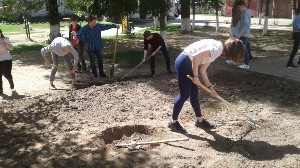 2. 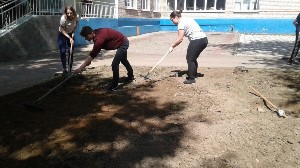 3. 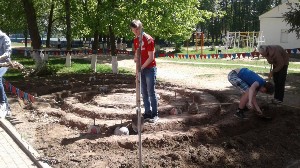 4. 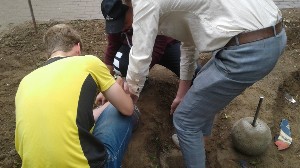 В процессе изготовления планет5. 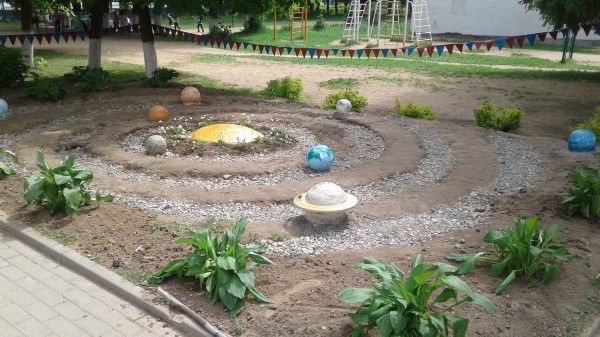 Продукт проекта – клумба «Школьный планетарий»ЭтапПримерные срокиОсновные мероприятияподготовительный4 неделя апреляАктуализация теоретического материала по теме;Опрос  учащихся;II этапПрактический1-3 неделя маяРеализация проекта в соответствии с целями и задачами:Выбор места на территории школы для клумбы;Разработка макета клумбы, продумывание технологии изготовления планет (списанные мячи разрезаются и заполняются цементным составом);Определение перечня необходимых материалов и расчет затрат, рисков и путей минимизации;Создание клумбыIII этап Итоговый3 неделя маяИтоговый анализ результатов работы по теме проекта;Рефлексия деятельности участников проекта;Опрос педагогов и учащихся;Публикация информации о работе над проектом на сайте школы.РискиПути минимизацииСниженная мотивация отдельных обучающихся, слабый интерес к выполнению проекта.Мотивационная беседа, поощрение учащихся (похвала, поддержка, положительная отметка), создание ситуаций для проявления ими успеховНедостаток материальных средств, требующих финансированияПривлечение спонсоров к реализации проекта, добровольные пожертвования, поиск других путей реализации задуманного, не требующих финансовых затрат